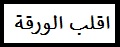 المملكة العربية السعوديةوزارة التعليمالإدارة العامة للتعليم بمنطقة مدرسة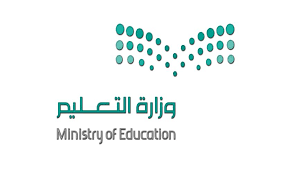 التاريخ:     /        /        المـقرر: رياضيات 3الصف : ثاني ثانوي3 صفحاتاسم الطالب: 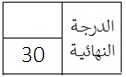 اسم الطالب: اسم الطالب: الاختبار عن دروس الفصل الأول (الدوال والمتباينات) / رياضيات 3الاختبار عن دروس الفصل الأول (الدوال والمتباينات) / رياضيات 3الاختبار عن دروس الفصل الأول (الدوال والمتباينات) / رياضيات 3السؤال الأول: اختر الإجابة الصحيحة في كل مما يلي:        (كل فقرة = 1 درجة)السؤال الأول: اختر الإجابة الصحيحة في كل مما يلي:        (كل فقرة = 1 درجة)السؤال الأول: اختر الإجابة الصحيحة في كل مما يلي:        (كل فقرة = 1 درجة)النظير الجمعي للعدد  النظير الجمعي للعدد  النظير الجمعي للعدد  a)   b)   c)  ما الخاصية الموضحة في : 2 ( x + 3 ) = 2x + 6  ما الخاصية الموضحة في : 2 ( x + 3 ) = 2x + 6  ما الخاصية الموضحة في : 2 ( x + 3 ) = 2x + 6  a)  التبديليةb)  التوزيعc) العنصر المحايدأوجد قيمة   اذا كانت  أوجد قيمة   اذا كانت  أوجد قيمة   اذا كانت  a)    b)   c)  إذا قطع الخط الرأسي التمثيل البياني للعلاقة في أكثر من نقطة فالعلاقة ..........إذا قطع الخط الرأسي التمثيل البياني للعلاقة في أكثر من نقطة فالعلاقة ..........إذا قطع الخط الرأسي التمثيل البياني للعلاقة في أكثر من نقطة فالعلاقة ..........a) دالةb) متباينةc) ليست دالةحدد نوع الدالة في الرسم البياني المجاور 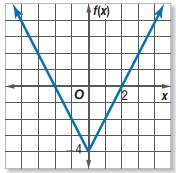 حدد نوع الدالة في الرسم البياني المجاور حدد نوع الدالة في الرسم البياني المجاور a) دالة القيمة المطلقةb)  الدالة الدرجيةc)  دالة أكبر عدد صحيحاكتب الدالة المتعددة التعريف الممثلة بيانياً في الشكل المجاور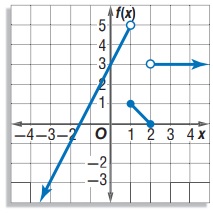 اكتب الدالة المتعددة التعريف الممثلة بيانياً في الشكل المجاوراكتب الدالة المتعددة التعريف الممثلة بيانياً في الشكل المجاورa)      b)       c)        النقاط التالية تكون من ضمن حلول التمثيل البياني للمتباينة بالشكل المجاور .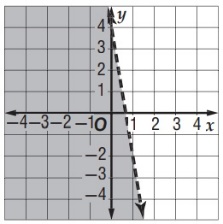 النقاط التالية تكون من ضمن حلول التمثيل البياني للمتباينة بالشكل المجاور .النقاط التالية تكون من ضمن حلول التمثيل البياني للمتباينة بالشكل المجاور .a)    b)   c)    أي الدوال الاتية يكون مداها هو  أي الدوال الاتية يكون مداها هو  أي الدوال الاتية يكون مداها هو  a)   b)     c)    بسّط العبارة  بسّط العبارة  بسّط العبارة  a)     b) c)    السؤال الثاني: ضع علامة (ض) أمام العبارة الصحيحة، وعلامة (ضض) أمام العبارة الخاطئة       (كل فقرة = 1 درجة)السؤال الثاني: ضع علامة (ض) أمام العبارة الصحيحة، وعلامة (ضض) أمام العبارة الخاطئة       (كل فقرة = 1 درجة)السؤال الثاني: ضع علامة (ض) أمام العبارة الصحيحة، وعلامة (ضض) أمام العبارة الخاطئة       (كل فقرة = 1 درجة)1- (       )النظير الضربي للعدد   هو 2-(       )الدالة المتباينة هي دالة يرتبط فيها كل عنصر من المجال بعنصر مختلف من المدى.3-(       )الدالة الدرجية تتكون من قطع مستقيمة أفقية , وسُميت بهذا الاسم لأن تمثيلها البياني يشبه الدرج4-(       )المجموعة الخالية هي المجموعة التي لا تحتوي على عناصر , ويرمز لها بالمرز  أو السؤال الثالث: حدد مجموعات الأعداد التي ينتمي إليها كل عدد مما يأتي : 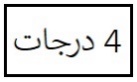 ( تذكير برموز المجموعات: الطبيعية  N   , الكلية  W  , الصحيحة  Z  , النسبية  Q  , غير النسبية  I )السؤال الرابع: حدد المجال والمدى للعلاقة , وبيّن ما إذا كانت دالة أم لا , وإذا كانت كذلك فهل هي متباينة أم لا ؟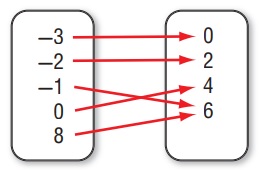 المجال:                                                    المدى:دالة أم لا (السبب):                                    متباينة أم لا (السبب):السؤال الخامس:  مثّل الدالة بيانياً ثم حدد كلاً من مجالها ومداها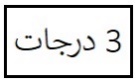 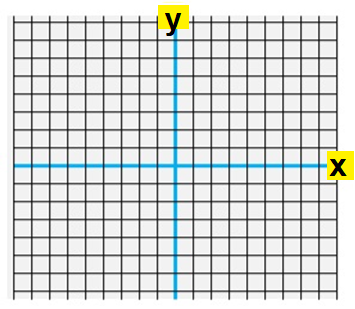 السؤال السادس:  مثّل المتباينة         بيانياً . السؤال السابع: حل النظام الاتي بيانياً :   انتهت الأسئلة ,, دعواتي لكم بالتوفيق ,, معلم المادة: أ / .............